О внесении изменений в постановление администрации Ахматовского сельского поселения Алатырского района от  2 марта  2020г. № 32 «Об  утверждении порядка создания координационных или совещательных органов в области развития малого и среднего предпринимательства на территории Ахматовского сельского поселения»        Рассмотрев информацию Алатырской межрайонной прокуратуры от 29.04.2022 № 04-17-22, в соответствии  с Федеральными законами от 24.07.2007 № 209- ФЗ «О развитии малого и среднего предпринимательств в Российской Федерации», ЗакономЧувашской Республики от 19.10.2009 №51 «О развитии малого и среднего предпринимательства в Чувашской Республике» администрация Ахматовского сельского поселения Алатырского района Чувашской Республики    п о с т а н о в л я е т:   1. Внести в  постановление администрации Ахматовского сельского поселения Алатырского района от  2 марта  2020г. № 32 «Об  утверждении порядка создания координационных или совещательных органов в области развития малого и среднего предпринимательства на территории Ахматовского сельского поселения» (далее –порядок) следующее изменение:Абзац пятый главы  I. «Общие положения» заменить абзацем следующего содержания: « Глава администрации Ахматовского сельского поселения в течении 30 дней со дня поступления обращения с предложением создать координационный или совещательный орган рассматривает его  и информирует инициатора о принятом решении».    2.   Настоящее постановление вступает в  силу после  его  официального опубликования.Глава Ахматовского сельского поселения                                                                   С.В.Сегов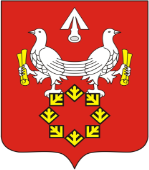 